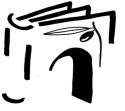   NOMBRE DE LA FICHA: Dibujo de circunferencias con compás  MATERIAL NECESARIO: Papel, lápiz negro, goma de borrar, lápices de colores, cartulinas de colores, tijeras, pegamento, rotuladores, regla y compás   BREVE EXPLICACIÓN:Ahora copia y completa el dibujo en el folio.Recuerda que debes dibujar primero las formas geométricas con ayuda de la regla y el compás.Después colorea con lápices.Por último, dibuja las líneas con bolígrafo o rotulador de punta fina.